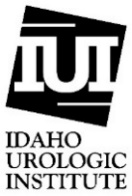 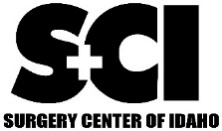 Name: _______________________________	        DOB___/____/___	Today’s Date___/____/____Recent Procedures:________________________________________________________________________________New Medical Problems: ____________________________________________________________________________Review of Systems  Please check any current problems / symptoms within the last 30 daysGeneral    ☐ NO PROBLEMS☐appetite change	☐fever☐chills	☐fatigue	  ☐weight loss _____☐weight gain _____      ☐hot flashesGenitourinary   ☐ NO PROBLEMS☐painful urination   ☐increased frequency  ☐urinary urgency☐blood in urine      ☐urinary leakage           ☐urinary tract infections☐kidney stones   ☐urinating at night (# of times___) ☐urinary retention  Heart   ☐ NO PROBLEMS☐chest pain	☐palpitations	☐fainting	 ☐leg swellingMale reproductive   ☐ NO PROBLEMS☐testicular pain      ☐swelling        ☐sexual dysfunctionNumber of children_______Lungs   ☐ NO PROBLEMS☐cough	☐shortness of breath☐recent cold   ☐wheezing☐Sleep Apnea CPAPFemale reproductive   ☐ NO PROBLEMS☐pelvic pain	      ☐menopause		☐painful intercourse   ☐Last menstrual period_____☐Currently pregnantNumber of pregnancies_______     Gastrointestinal (GI)  ☐ NO PROBLEMS☐abdominal pain	☐nausea & vomiting ☐diarrhea    ☐constipation     ☐black stools	☐blood in stool   Musculoskeletal   ☐ NO PROBLEMS☐numbness / tingling☐muscle cramps    ☐weakness   ☐bone pain Eyes Ears Nose Mouth  ☐ NO PROBLEMS☐vision change ☐dizziness      ☐ringing in the ear☐hoarseness	Nervous / Psychiatric    ☐ NO PROBLEMS☐headaches	☐memory loss ☐paralysis     ☐anxiety	☐depressionSkin   ☐ NO PROBLEMS☐itching	     ☐rash	☐open wound/poor healing                     Hematologic/Infectious   ☐ NO PROBLEMS☐bruising	☐easy bleeding	☐recurrent infections ☐C Diff Date:__________☐MRSA Date:__________ Breast   ☐ NO PROBLEMS☐breast mass  ☐breast tenderness  Hematologic/Infectious   ☐ NO PROBLEMS☐bruising	☐easy bleeding	☐recurrent infections ☐C Diff Date:__________☐MRSA Date:__________ 